PLÁN AKCÍ - 2. pololetí 2023/2024DATUMČASPŘEDSTAVENÍÚNOR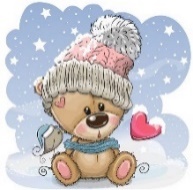 14.26.27.9:309:009.:30Divadelní představení – Pejsek a kočičkaKnihovna pro děti Říčany – Neotesánek – základy společenského chování - TřešničkyDivadelní přestavení O BudulínkoviBŘEZEN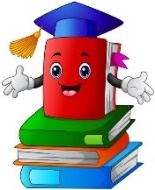 14.21.10:0010:30Svíčkárna ŠestajoviceSoubor pohádek – Dlouhý Široký a Bystrozraký, O Koblížkovi, Tři prasátkaDUBEN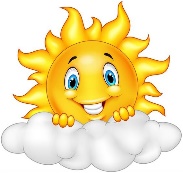 18.22.29.9:309:009:00Divadelní představení Jak šel kozlík do světaKnihovna pro děti Říčany -  Neotesánek – základy společenského chování – HruštičkyKnihovna pro děti Říčany -  Neotesánek – základy společenského chování - JablíčkaKVĚTEN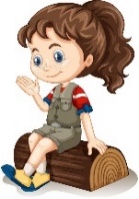 7.13. 23.9:309:30Fotografování třídKnihovna pro děti Říčany -  Klasické pohádky a říkanky – ŠvestičkyCelodenní výlet – ZOO PrahaČERVEN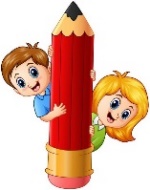 6.11.    13.9:3010:00Prales dětemCelodenní výlet – Fajnpark Chlumec nad CidlinouRozloučení s předškoláky – Dětská farma